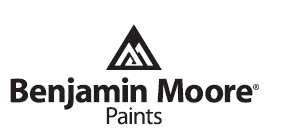 SUPER HIDE® ZERO VOC* INTERIORFLAT 355Матовая краска с нулевым содержанием ЛОВ для внутренних работОтличительные особенности:                      …. Общие сведения:                                               ….Хорошая укрывистость.Хорошие характеристики по подкрашиванию.Устойчивость к разбрызгиванию.Моющаяся.Быстрое высыхание.Слабый запах.Легкость нанесения.Соответствует требованиям для получения балов LEED.Соответствует требованиям для получения балов LEED V4 (продукты с низким уровнем вредных выбросов).Матовая краска профессионального качества на водной основе для внутренних работ колеруется с помощью колорантов Benjamin Moore с нулевым содержанием ЛОВ собственной разработки. Образует декоративное матовое покрытие, которое соответствует требованиям для получения балов LEED.Рекомендуется для: Ограничения:                Для внутренних стен и потолков с низкой степенью эксплуатации в коммерческих и государственных учреждениях, где требуется матовое завершающее покрытие. Для новых или ранее окрашенных внутренних древесноволокнистых плит, кладки, а также для загрунтованной или ранее окрашенной штукатурки, дерева и металла. Не наносить при температуре воздуха и поверхности ниже +100С.Подробная информация:Подробная информация:Подробная информация:Подробная информация:Цвета:            - Стандартные:                   - Базы для окрашивания:Базы Benjamin Moore® Gennex®: 1X, 2XКолеровать базы только с помощью колорантов Benjamin Moore® Gennex®.Экологическая информация:Соответствует требованиям по содержанию летучих органических веществ во всех регулируемых зонах.Соответствует требованиям для получения балов LEED V4 (низкий уровень выбросов) по стандарту качества воздуха в категории продуктов с низким уровнем вредных выбросов на основе испытаний на показательном образце, проведенных независимой сторонней лабораторией. Класс А (0-25) поверх невоспламеняемых поверхностей при проведении испытаний согласно стандарту ASTM E-84.Не замораживатьХранить в недоступномдля детей местеООО  «Компания Виспа»Дистрибьютор компании    Benjamin Moore & Co. в России197110, г. Санкт- Петербург, Песочная наб., д.42,   к. 2, лит. АТел./факс (812) 635-99-69e-mail: office@benjaminmoore.ru          www.benjaminmoore.ruЦвета:            - Стандартные:                   - Базы для окрашивания:Базы Benjamin Moore® Gennex®: 1X, 2XКолеровать базы только с помощью колорантов Benjamin Moore® Gennex®.Экологическая информация:Соответствует требованиям по содержанию летучих органических веществ во всех регулируемых зонах.Соответствует требованиям для получения балов LEED V4 (низкий уровень выбросов) по стандарту качества воздуха в категории продуктов с низким уровнем вредных выбросов на основе испытаний на показательном образце, проведенных независимой сторонней лабораторией. Класс А (0-25) поверх невоспламеняемых поверхностей при проведении испытаний согласно стандарту ASTM E-84.Не замораживатьХранить в недоступномдля детей местеООО  «Компания Виспа»Дистрибьютор компании    Benjamin Moore & Co. в России197110, г. Санкт- Петербург, Песочная наб., д.42,   к. 2, лит. АТел./факс (812) 635-99-69e-mail: office@benjaminmoore.ru          www.benjaminmoore.ruТехнические данные                  Колеруемая белая 1X Тип                                                                    акриловыйТип пигмента                                                         диоксид титанаОбъем твердых частиц                                                      29±2 %Теоретический расход при       рекомендуемой толщине пленки                            37.2 – 41.8 м2Толщина пленки:         сырая                                  3.8 мил                                  высохшая                            1.1 милаВ зависимости от текстуры и пористости поверхности. Убедитесь, что определили правильное количество покрытия для работы. Это позволит получить однородный цвет и сведет к минимуму количество оставшейся краски.                                                Время высыхания(при +, 50% относит. влажн.):высыхает до прикосновения                                           1 часдо повторного нанесения                                                2-3 часаОкрашенные поверхности можно мыть через 2 недели. Высокая влажность и низкая температура увеличит время высыхания, до повторного нанесения и использования. Вязкость                                                             98 ± 3 по Кребсу                                                Точка возгорания                                                                      нет      Степень блеска                                                        матоваяТемпература                                                   мин.               +100Сокрашиваемой поверхности                          макс.              +320С  Разведение                                                                 см. таблицуЧистящий растворитель                                               чистая водаВес галлона                                                                           5.3 кгХранить при темп.                        мин.                                   +40С                                                    макс.                                 +320СЛетучие органические вещества 0 г/лНулевое содержание ЛОВ после колерования (любая база и любой цвет).*ЛОВ < 5 г/лТехнические данные                  Колеруемая белая 1X Тип                                                                    акриловыйТип пигмента                                                         диоксид титанаОбъем твердых частиц                                                      29±2 %Теоретический расход при       рекомендуемой толщине пленки                            37.2 – 41.8 м2Толщина пленки:         сырая                                  3.8 мил                                  высохшая                            1.1 милаВ зависимости от текстуры и пористости поверхности. Убедитесь, что определили правильное количество покрытия для работы. Это позволит получить однородный цвет и сведет к минимуму количество оставшейся краски.                                                Время высыхания(при +, 50% относит. влажн.):высыхает до прикосновения                                           1 часдо повторного нанесения                                                2-3 часаОкрашенные поверхности можно мыть через 2 недели. Высокая влажность и низкая температура увеличит время высыхания, до повторного нанесения и использования. Вязкость                                                             98 ± 3 по Кребсу                                                Точка возгорания                                                                      нет      Степень блеска                                                        матоваяТемпература                                                   мин.               +100Сокрашиваемой поверхности                          макс.              +320С  Разведение                                                                 см. таблицуЧистящий растворитель                                               чистая водаВес галлона                                                                           5.3 кгХранить при темп.                        мин.                                   +40С                                                    макс.                                 +320СЛетучие органические вещества 0 г/лНулевое содержание ЛОВ после колерования (любая база и любой цвет).*ЛОВ < 5 г/л